Superhero orderThe 8 superheroes are in a line. You are going to use the clues to put them in order from 1st to 8th.You will need: Superhero counters from sheet belowPens and paper to help you answer the questionsWhat to doCut out the counters below.Follow the clues to place the superheroes in order. Then answer the questions.CluesQuestionsWhich superhero comes after Short dog?Who is 3rd? Which superhero is 5th?Who is second in the line? Which superhero comes before Fat cat?Superhero Counters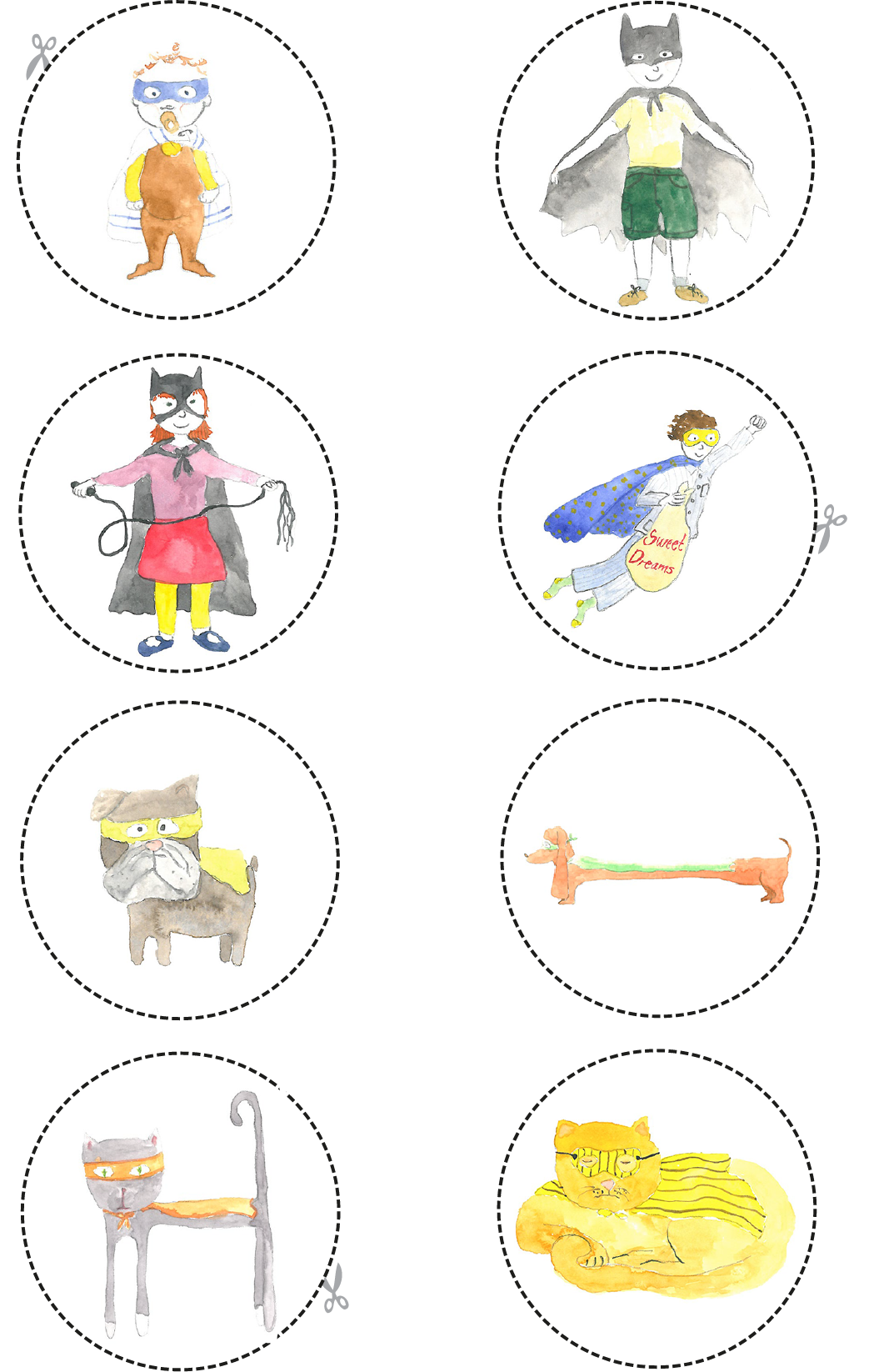 AnswersThe Superhero order is this.PositionSuperhero1stSweet dreams superhero2ndLong dog superhero3rdGirl superhero4thBoy superhero5thSkinny cat superhero6thShort dog superhero7thFat cat superhero8thBaby superhero